Международная образовательная онлайн стажировка 
«Путешествие к экватору за один день»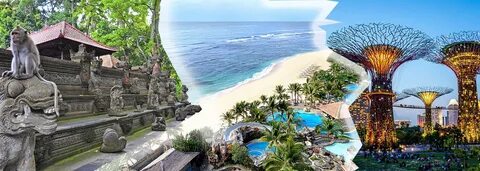 Программа 
24 октября 2023 года11.00–11.10Встреча. Приветствие11.10–11.20Приветствие и установка от А.И. Адамского, научного руководителя Института проблем образовательной политики «Эврика»11.20–11.50«Дошкольные учреждения мира после пандемии ковида» – Сообщение Кристин Чен (Сингапур), Руководителя Ассоциации дошкольных педагогов11.50–13.05Знакомство с образовательным центром «Open Flow» (Индонезия) Представление философии и педагогики. Виртуальное путешествие по среде детского центра. Вопросы-ответы13.05–14.20Знакомство с детским садом “Little Seeds” (Сингапур)Представление философии и педагогики. Презентация образовательной программы. Виртуальное путешествие по среде детского сада. Вопросы-ответы14.20–14.40Общая рефлексия дня